二〇二三年月重要提示目录重要提示	2重大风险提示	3释义	5第一节	发行人情况	6一、	公司基本信息	6二、	信息披露事务负责人	6三、	控股股东、实际控制人及其变更情况	7四、	报告期内董事、监事、高级管理人员的变更情况	7五、	公司业务和经营情况	8六、	公司治理情况	13七、	环境信息披露义务情况	15第二节	债券事项	15一、	公司信用类债券情况	15二、	公司债券选择权条款在报告期内的触发和执行情况	21三、	公司债券投资者保护条款在报告期内的触发和执行情况	23四、	公司债券募集资金使用情况	29五、	发行人或者公司信用类债券报告期内资信评级调整情况	32六、	公司债券增信机制、偿债计划及其他偿债保障措施情况	32七、	中介机构情况	32第三节	报告期内重要事项	34一、	财务报告审计情况	34二、	会计政策、会计估计变更或重大会计差错更正	34三、	合并报表范围调整	36四、	资产情况	36五、	非经营性往来占款和资金拆借	39六、	负债情况	39七、	利润及其他损益来源情况	41八、	报告期末合并报表范围亏损超过上年末净资产百分之十	42九、	对外担保情况	43十、	重大诉讼情况	43十一、	报告期内信息披露事务管理制度变更情况	44十二、	向普通投资者披露的信息	44第四节	特定品种债券应当披露的其他事项	44一、	发行人为可交换债券发行人	44二、	发行人为非上市公司非公开发行可转换公司债券发行人	44三、	发行人为绿色债券发行人	44四、	发行人为可续期公司债券发行人	44五、	其他特定品种债券事项	44第五节	发行人认为应当披露的其他事项	45第六节	备查文件目录	46财务报表	48附件一：	发行人财务报表	48释义发行人情况控股股东、实际控制人及其变更情况定期报告批准报出日董事、监事、高级管理人员名单公司业务和经营情况公司业务情况新增业务板块主营业务情况七、	环境信息披露义务情况公司信用类债券情况公司债券基本信息列表（以未来行权（含到期及回售）时间顺序排列）单位：  币种：公司债券选择权条款在报告期内的触发和执行情况公司债券投资者保护条款在报告期内的触发和执行情况公司债券募集资金使用情况公司债券增信机制、偿债计划及其他偿债保障措施情况中介机构情况受托管理人/债权代理人财务报告审计情况合并报表范围调整资产情况资产及变动情况负债情况有息债务及其变动情况利润及其他损益来源情况对外担保情况向普通投资者披露的信息特定品种债券应当披露的其他事项发行人为可交换债券发行人备查文件目录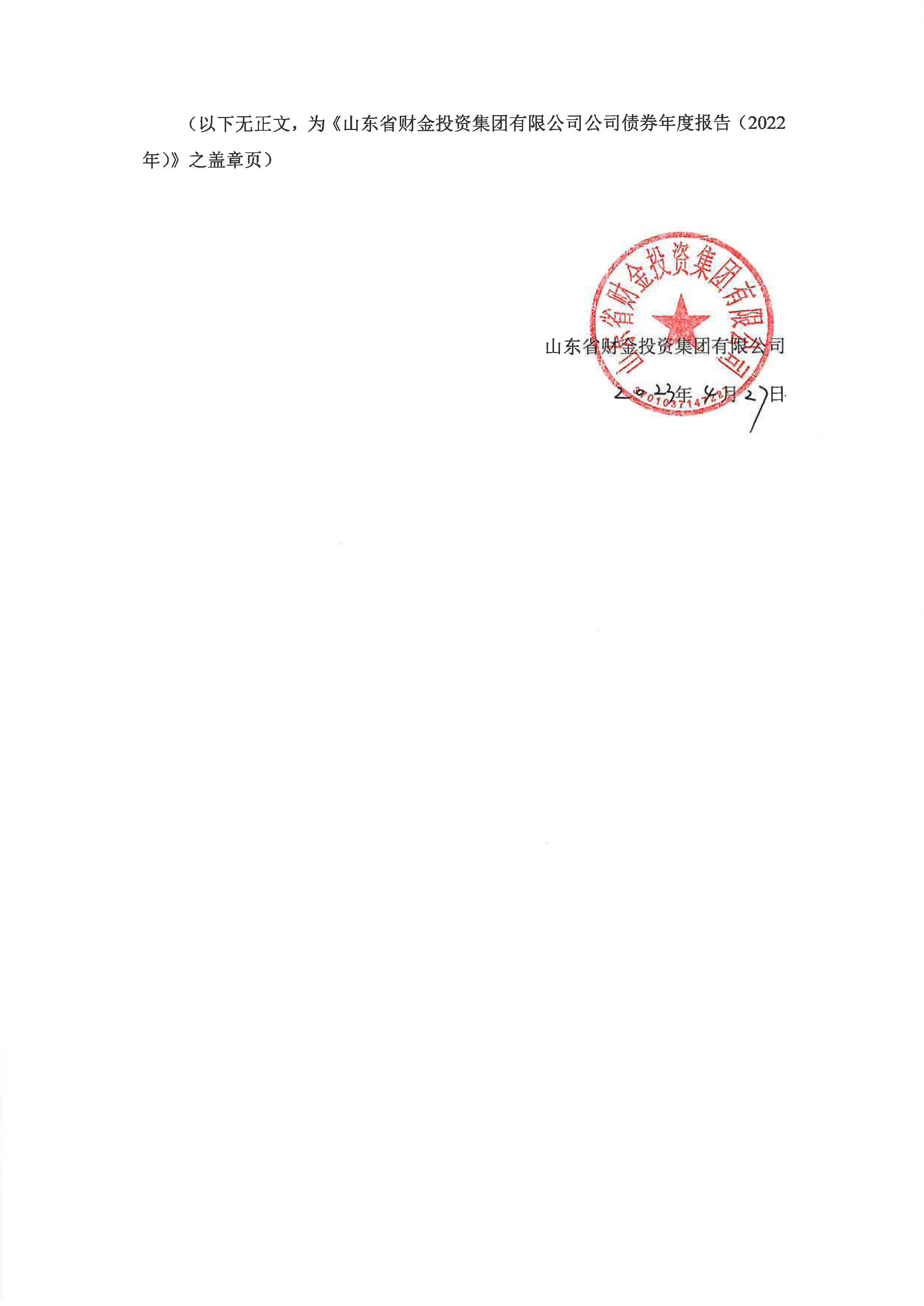 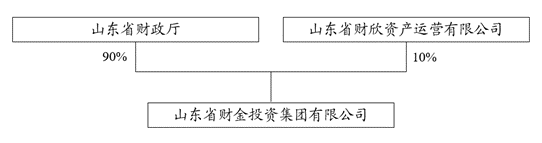 